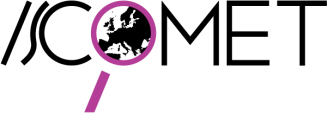 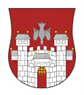 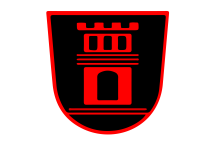 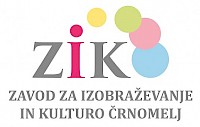 Mednarodni projekt ˝Snapshots from the borders – Utrinki z mej˝Maribor, Črnomelj: 19. 9. 2018VABILOna seminar, ki je namenjen lokalnim deležnikom na področju migracij in vsem tistim, ki jih zanimajo ali bi radi povedali svoje mnenje o teh vprašanjihSeminar bo 26. septembra 2018 v razstavišču Urban, Grajska ulica 7, Maribor med 9 in 17 uro. Seminar organizira ISCOMET – Inštitut za etnične in regionalne študije iz Maribora v sodelovanju z Mestno občino Maribor, Občino Črnomelj in Zavodom za izobraževanje in kulturo Črnomelj. Seminar je ena od dejavnosti, ki se izvajajo v okviru mednarodnega projekta »Utrinki z mej-Nič več opek v zidove«, v katerem sodelujejo obmejne lokalne skupnosti in nevladne organizacije iz 13 držav EU in ga so-financira EU. O odprtih vprašanjih v zvezi z migracijami v svetu, Evropi in v Sloveniji bodo na seminarju govorili  predstavniki lokalnih skupnosti, Urada RS za oskrbo in integracijo migrantov, Zavoda za zaposlovanje RS ter strokovnjaki iz različnih znanstveno izobraževalnih institucij ter civilne družbe (glej program v nadaljevanju).Vsebina seminarja bo prav gotovo zanimiva tudi za pedagoške delavce na osnovnih in srednjih šolah, saj bo posredoval informacije in znanja, ki bi bila uporabna pri učnih programih za učence in dijake in pri njihovi vzgoji v duhu strpnosti in spoštovanja drugačnosti.Več informacij o mednarodnem projektu boste našli v priloženi zgibanki ali na spletni strani projekta www.snapshotsfromtheborders.eu . Za vsa dodatna vprašanja, ki bi vas v zvezi s seminarjem zanimala, se prosim, obrnite na mojega sodelavca mag. Franca Mlinarja (franc.mlinar@ecers-um.si in/ali 02 23 55 373), ki vam bo z veseljem nanje odgovoril. V pričakovanju našega snidenja vas prisrčno pozdravljam, 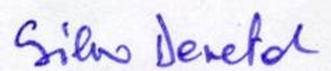 Silvo Devetak, zaslužni profesor Univerze v MariboruPredsednik ISCOMETPROGRAM SEMINARJA8.30-9.00	Prihod in registracija udeležencev9.00-9.10 	Uvodni nagovor povezovalca seminarja, zasl. prof. Univerze v Mariboru, 		Silva Devetaka, predsednika ISCOMET InštitutaI. Migracije v svetu s poudarkom na Evropi9.10-9.30	Dr. Jože Kunič, nekdanji veleposlanik v Iranu in Franciji, častni predsednik Slovenskega društva za mednarodne odnose, sodelavec ISCOMET: Migracija kot svetovni problem – sedanje stanje in pričakovanja9.30-9.50	Zasl. prof. dr. Silvo Devetak in mag. Franc Mlinar Franc, ISCOMET: Migracije v Evropski Uniji – stanje, pričakovanja in izzivi9.50-10.00	Razprava II. Slovenija in migracije10.00-10.20	Dr. Kristina Toplak, Znanstveno raziskovalni center, Slovenska akademija znanosti in umetnosti: Zgodovinske izkušnje Slovencev z migracijami – primer Maribora10.20-10.40	Mag. Mojca Špec Potočar, Direktorica, Urad Vlade Republike Slovenije za oskrbo in integracijo migrantov, Ljubljana: Nerazumevanje ali namerno izkrivljanje dejavnosti Urada kot oblika spodbujanja notranje-političnih konfliktov in nestrpnosti do migrantov10.40-11.00	Odmor za kavo11.00-11.20	Doc. dr. Vera Klopčič, sodelavka ISCOMET: Vzroki in manifestacije odpora dela prebivalstva do migrantov v Sloveniji11.20-11.40	Mag. Jan Stajnko, Katedra za kazensko pravo, Pravna fakulteta, Univerza v Mariboru: Razne oblike spodbujanja etnične in rasne nestrpnosti - kaznivo dejanje po Kazenskem zakonu Republike Slovenije11.40-12.00	Mag. Zdravko Luketič, podžupan Mestne občine Maribor: Izkušnje in predlogi za izboljšanje stanja glede urejanja vprašanj povezanih z begunci v lokalnih skupnostih - primer Maribora 11.40-12.00	Mojca Čemas Stjepanovič, županja Občine Črnomelj: Izkušnje in predlogi za izboljšanje stanja glede urejanja vprašanj povezanih z begunci v lokalnih skupnostih - primer Črnomlja 12.00-12.20	Dr. Neža Kogovšek Šalamon, Direktorica, Mirovni inštitut, Ljubljana:  Država, ki temelji na vladavini prava mora spoštovati pravice človeka in svoje mednarodne obveznosti ne glede na status migranta12.20-12.40	Mag. Nada Žagar, direktorica, Zavod za izobraževanje in kulturo Črnomelj: Kaj bi morali ljudje vedeti glede praktičnih zadev v zvezi s begunci?12.40-13.00	Razprava13.00-14.30	KosiloIII. Možne oblike in problemi v zvezi z integracijo beguncev14.30-14.50	Dr. Franci Jazbec, vodja programov, društvo Odnos: Izkušnje glede integracije beguncev v slovensko družbo, v kontekstu pozitivnih izkušenj v drugih (primerljivih) državah14.50-15.10	Nina Marin v Mariboru in Blanka Rihter v Črnomlju, svetovalki za begunce, Zavod Republike Slovenije za zaposlovanje: Vloga Zavoda pri vključevanju beguncev na trg dela15.10-15.30	Mag. Blanka Kovačec, OŠ Maksa Durjave, Maribor: Dosedanje izkušnje in izzivi v zvezi z vključevanjem priseljenih otrok v osnovnošolski izobraževalni sistem v Sloveniji15.30-15.50	Marina Uzelac, vodja projektov na področju mladoletnih migrantov, Slovenska Filantropija (v Mariboru): Obravnava begunskih otrok brez spremstva Mag. Franci Zlatar vodja projektov, Slovenska Filantropija (v Črnomlju): Kaj bi bilo potrebno narediti za izboljšanje sistema in oblik integracije priseljencev, posebej beguncev, v slovensko družbo15.50-17.00	Razprava17.00	Sklepni govor povezovalca seminarja, zasl. prof. Univerze v Mariboru Silva Devetaka, predsednika ISCOMET Inštituta in zaključek seminarja----------Kontakti: Zaslužni profesor  Silvo DevetakPravna fakultetaUniverza v MariboruMladinska ulica 9SI-2000 Maribor, SlovenijaTel: +386 41 699 641E-mail: silvo.devetak@um.siinZaslužni profesor  Silvo DevetakPredsednikISCOMET – Inštitut za etnične in regionalne študijeISCOMET – International Scientific Conference Minorities for Europe of TomorrowNGO s participatornim statusom pri Sveti EvropePupinova 6SI-2000 Maribor, SlovenijaTel: +386 41 699 641E-mail: iscomet@siol.netwww.iscomet.org